Das Kartenspiel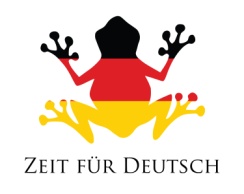 der GeburtstagDas KartenspielachtundzwanzigDas KartenspielerstenzweitendrittenDas KartenspielfünfzehntenDas KartenspielsechsundzwanzigstenDas KartenspieleinundvierzigstenThe card game28The card gameThe birthdayThe card gamefifteenthThe card game1st2nd3rdThe card gameforty-first The card gametwenty-sixthDas Kartenspielam fünfundzwanzigsten AprilDas Kartenspielam zweiten DezemberDas KartenspielWann hast du Geburtstag?Das KartenspielIch habe am … GeburtstagDas KartenspielMein Geburtstag ist am …Das KartenspielIch habe Franzi gefundenThe card gameon 2nd DecemberThe card gameon 25th AprilThe card gameI have on … birthdayThe card gameWhen have you birthday?The card gameI have found FranziThe card gameMy birthday is on …Das KartenspielWann hat er/sie Geburtstag?Das KartenspielEr/sie hat am … GeburtstagDas Kartenspielder Hund hat am zweiundzwanzigsten Mai GeburtstagDas KartenspielersieesDas Kartenspieler hat …sie hat …die Löwe hat … Das KartenspielSeinIhrThe card gameHe/she has on … birthdayThe card gameWhen has he/she birthday? The card gamehesheitThe card gamethe dog has on 22nd May birthdayThe card gameHis HerThe card gamehe has …she has …the lion has …Das Kartenspielauf wiederhörenDas KartenspielHallo, hier ist FelixDas KartenspielGuten Tag, Franzi ist dranDas Kartenspieldas Handydas TelefonDas Kartenspieldas Fotodie AppDas Kartenspielder Briefder BriefkastenThe card gameHello, here is FelixThe card gamehear you again(goodbye on the phone)The card gameThe mobile phoneThe telephoneThe card gameGood afternoon, Franzi is on (the phone)The card gameThe letterThe letterboxThe card gameThe photoThe appDas Kartenspieles klingeltDas KartenspielauchDas KartenspielDas ist unser HausDas KartenspielMein neues TelefonDas KartenspielWie geht’s? Das KartenspielEin Drittel von Ein Viertel von The card gamealsoThe card gameIt is ringingThe card gameMy new phoneThe card gameThat is our houseThe card gameA third ofA quarter ofThe card gameHow are you? Das Kartenspieldie Nummer ist …Das Kartenspielnull null vier vierGroßbrittanienDas Kartenspielnull null vier neunDeutschlandDas Kartenspielnull null vier dreiÖsterreichDas Kartenspielnull null vier einsdie SchweizDas Kartenspielgeteilt durch The card game00 44Great BritainThe card gameThe number is … The card game00 43AustriaThe card game00 49GermanyThe card gamedivided by The card game00 41SwitzerlandDas KartenspielDer GeburtstagDas KartenspielWann hast du Geburtstag?Das KartenspielIch habe im Juni GeburtstagDas KartenspielViel Glück!Das KartenspielIm November habe ich der Mantel an, weil es nass istDas KartenspielIm Januar habe ich die Jacke an, weil es kalt istThe card gameWhen is your birthday?(When have you birthday?)The card gameThe birthdayThe card gameGood luck/All the best!The card gameMy birthday is in June(I have in June birthday)The card gameIn January I have the jacket on because it is coldThe card gameIn November I have the coat on because it is wet